О порядке предоставления государственной социальной помощи на основании социального контрактаС 1 января 2021 года в соответствии с Федеральной государственной программой «Социальная поддержка граждан», утвержденной постановлением Правительства РФ от 30.11.2019 № 1559 (в ред. постановления Правительства РФ от 31.12.2020 № 2394), государственная социальная помощь на основании социального контракта оказывается за счет средств федерального и краевого бюджетов.Порядок и условия оказания государственной социальной помощи на основании социального контракта разработаны в соответствии с Федеральным законом от 17.07.1999 № 178-ФЗ "О государственной социальной помощи", приложением к государственной программе Российской Федерации "Социальная поддержка граждан", утвержденной постановлением Правительства РФ от 15.04.2014 № 296 "Об утверждении государственной программы Российской Федерации "Социальная поддержка граждан" (далее - приложение к государственной программе РФ "Социальная поддержка граждан"). Законом Краснодарского края от 9 июня 2010 г. № 1980-КЗ "О прожиточном минимуме и государственной социальной помощи в Краснодарском крае".Право на государственную социальную помощь на основании социального контракта имеют малоимущие семьи и малоимущие одиноко проживающие граждане, место жительства которых находится на территории Краснодарского края, среднемесячный доход которых по независящим от них причинам ниже величины прожиточного минимума семьи, одиноко проживающего гражданина, установленного на дату обращения в Краснодарском крае (далее - гражданин, одиноко проживающий гражданин, семья, заявитель, получатель государственной социальной помощи, социальный контракт), в целях стимулирования их активных действий по преодолению трудной жизненной ситуации.Государственная социальная помощь на основании социального контракта, заключенного между гражданином и управлением социальной защиты населения по месту жительства или месту пребывания, предоставляется на осуществление следующих мероприятий:поиск работы - в размере прожиточного минимума трудоспособного населения за 2 квартал года, предшествующего году обращения (в 2021 году - 12298 рублей) в течение 4-х месяцев; при необходимости дополнительно оплачивается профессиональное обучение заявителя (не более 30000 рублей),В рамках указанного мероприятия в приоритетном порядке оказывается государственная социальная помощь на основании социального контракта гражданам, проживающим в семьях с детьми;осуществление индивидуальной предпринимательской деятельности - единовременно в размере до 250000 рублей, при необходимости дополнительно оплачивается обучение в размере 30000 рублей;- ведение личного подсобного хозяйства - не более 10000 рублей единовременно или ежемесячно (не менее 12298 рублей в месяц), при необходимости дополнительно оплачивается обучение в размере 30000 рублей;В рамках указанного мероприятия в приоритетном порядке оказывается государственная социальная помощь на основании социального контракта гражданам, которые планируют в дальнейшем развивать личное подсобное хозяйство, реализовывать произведенную продукцию и по завершении данного социального контракта рассматривать вопрос о заключении социального контракта по осуществлению индивидуальной предпринимательской деятельности;осуществление иных мероприятий, направленных на преодоление гражданином (его семьей) трудной жизненной ситуации (например, приобретение товаров первой необходимости, одежды, обуви, лекарственных средств, прохождение лечения) в размере 12298 рублей в месяц на срок не более 6 месяцев, при реализации данного мероприятия в приоритетном порядке социальный контракт заключается с гражданами, проживающими в семьях с детьми.Под иными мероприятиями понимаются мероприятия, направленные на оказание государственной социальной помощи, предусмотренной абзацем вторым части 1 статьи 12 Федерального Закона от 17.07.1999 № 178-ФЗ "О государственной социальной помощи", в целях удовлетворения текущих потребностей граждан в приобретении товаров первой необходимости, одежды, обуви, лекарственных препаратов, товаров для ведения личного подсобного хозяйства, в лечении, профилактическом медицинском осмотре, в целях стимулирования ведения здорового образа жизни, а также для обеспечения потребности семей в товарах и услугах дошкольного и школьного образования. В рамках указанного мероприятия в приоритетном порядке оказывается государственная социальная помощь на основании социального контракта гражданам, проживающим в семьях с детьми.Под трудной жизненной ситуацией понимается наличие одного или нескольких следующих обстоятельств:одиноко проживающий трудоспособный малоимущий гражданин, трудоспособные члены малоимущей семьи не трудоустроены и при этом зарегистрированы в целях поиска работы в соответствии с законодательством о занятости населения;одиноко проживающий трудоспособный малоимущий гражданин, трудоспособные члены малоимущей семьи являются безработными - при наличии регистрации его (их) в качестве безработного(-ых) в соответствии с законодательством о занятости населения;наличие в составе семьи заявителя ребенка-инвалида (детей-инвалидов); осуществление ухода за совместно проживающим членом семьи, являющимся инвалидом I группы, престарелым, нуждающимся по заключению медицинских организаций в постоянном постороннем уходе либо достигшим возраста 80 лет, - при условии получения ежемесячной компенсационной выплаты в соответствии с Указом Президента Российской Федерации от 26.12.2006 № 1455 "О компенсационных выплатах лицам, осуществляющим уход за нетрудоспособными гражданами";наличие заболевания (более 2 месяцев) у заявителя и (или) члена его семьи, подтвержденного медицинской справкой (заключением) и (или) листком нетрудоспособности;наличие в составе семьи заявителя несовершеннолетних детей в возрасте от трех лет, находящихся на учете в органах местного самоуправления городских округов и муниципальных районов для направления в образовательные организации, реализующие образовательные программы дошкольного образования, и не обеспеченных местом в данных организациях;наличие в семьях, где один или оба родителя являются обучающимися по очной форме обучения в профессиональной образовательной организации или образовательной организации высшего образования, несовершеннолетнего ребенка (детей);нахождение на лечении или реабилитации одного или нескольких трудоспособных членов семьи заявителя от алкогольной или наркотической зависимости, подтвержденное документом из медицинской организации или специализированного реабилитационного центра;утрата имущества в результате чрезвычайной ситуации (стихийные бедствия, разрушение жилого помещения, пожар) на основании документов, подтверждающих соответствующие чрезвычайные ситуации и понесенный материальный ущерб, при условии, что указанная чрезвычайная ситуация произошла в течение 12 месяцев, предшествующих дню обращения с заявлением о назначении государственной социальной помощи на основании социального контракта.Дополнительными условиями назначения государственной социальной помощи на основании социального контракта являются:по мероприятию «поиск работы» - заявитель (член семьи заявителя, имеющий намерение участвовать в реализации данного мероприятия) является лицом, не состоящим в трудовых отношениях;по мероприятию «осуществление индивидуальной предпринимательской деятельности» - на дату обращения заявитель не зарегистрирован в качестве индивидуального предпринимателя;по мероприятию «ведение личного подсобного хозяйства» - наличие у заявителя (членов его семьи, имеющих намерение участвовать в реализации мероприятий) земельного участка, предоставленного и (или) приобретенного для ведения личного подсобного хозяйства, в соответствии с положениями Федерального закона от 0707.2003 г. № 112-ФЗ "О личном подсобном хозяйстве".Размер единовременной выплаты, а также размер ежемесячной выплаты, продолжительность и периодичность ее предоставления определяются исходя из предстоящих для осуществления конкретного мероприятия затрат, указанных в заявлении.В случае получения заявителем или членом его семьи в центре занятости населения единовременной финансовой помощи при государственной регистрации в качестве юридического лица, индивидуального предпринимателя либо крестьянского (фермерского) хозяйства социальная помощь на основании социального контракта не предусмотрена.Управление социальной защиты населения при оказании государственной социальной помощи на основании социального контракта в целях содействия в реализации получателями государственной социальной помощи мероприятий, взаимодействует с органами службы занятости населения - центрами занятости населения, органами местного самоуправления.Государственная социальная помощь на основании социального контракта назначается по представленному в управление социальной защиты населения по месту жительства или месту пребывания гражданина от себя лично (для одиноко проживающих граждан) или от имени своей семьи заявлению установленной формы, в том числе с указанием состава семьи и доходов членов семьи за последние 3 месяца перед месяцем обращения.В заявлении указывается цель получения государственной социальной помощи на основании социального контракта и согласие всех совершеннолетних трудоспособных членов семьи на заключение социального контракта и на проверку представленных заявителем сведений.Гражданин, обратившийся с заявлением, предъявляет паспорт или иной документ, удостоверяющий личность, подтверждающий место жительства, место пребывания на территории Славянского района.В случае обращения за получением государственной социальной помощи на основании социального контракта на осуществление индивидуальной предпринимательской деятельности или ведение личного подсобного хозяйства заявитель дополнительно представляет в управление социальной защиты населения подписанный заявителем план расходов денежной выплаты на основании социального контракта с указанием планируемых мероприятий, сроков их реализации и расчета финансовых затрат, требуемых для их выполнения.В случае обращения за получением государственной социальной помощи на основании социального контракта на осуществление иных мероприятий, заявителем дополнительно представляются документы, подтверждающие наступление обстоятельств, которые объективно привели к трудной жизненной ситуации.Заявление и документы могут быть поданы в управление социальной защиты населения или через многофункциональный центр предоставления государственных и муниципальных услуг.Ответственные специалисты за данное направление работы: Бондаренко Наталья Вячеславовна, телефон +7(86146)4-38-10, Бондаренко Елена Ивановна, телефон +7(86146)4-09-76Задать вопросы Вы можете на электронный адрес управления социальной защиты населения uszn_slavk@mtsr.krasnodar/ru или по телефонам горячей линии: +7(86146)4-29-60, +7(86146)4-38-10, +7(86146)4-9-76Государственная социальная помощь на основании социального контракта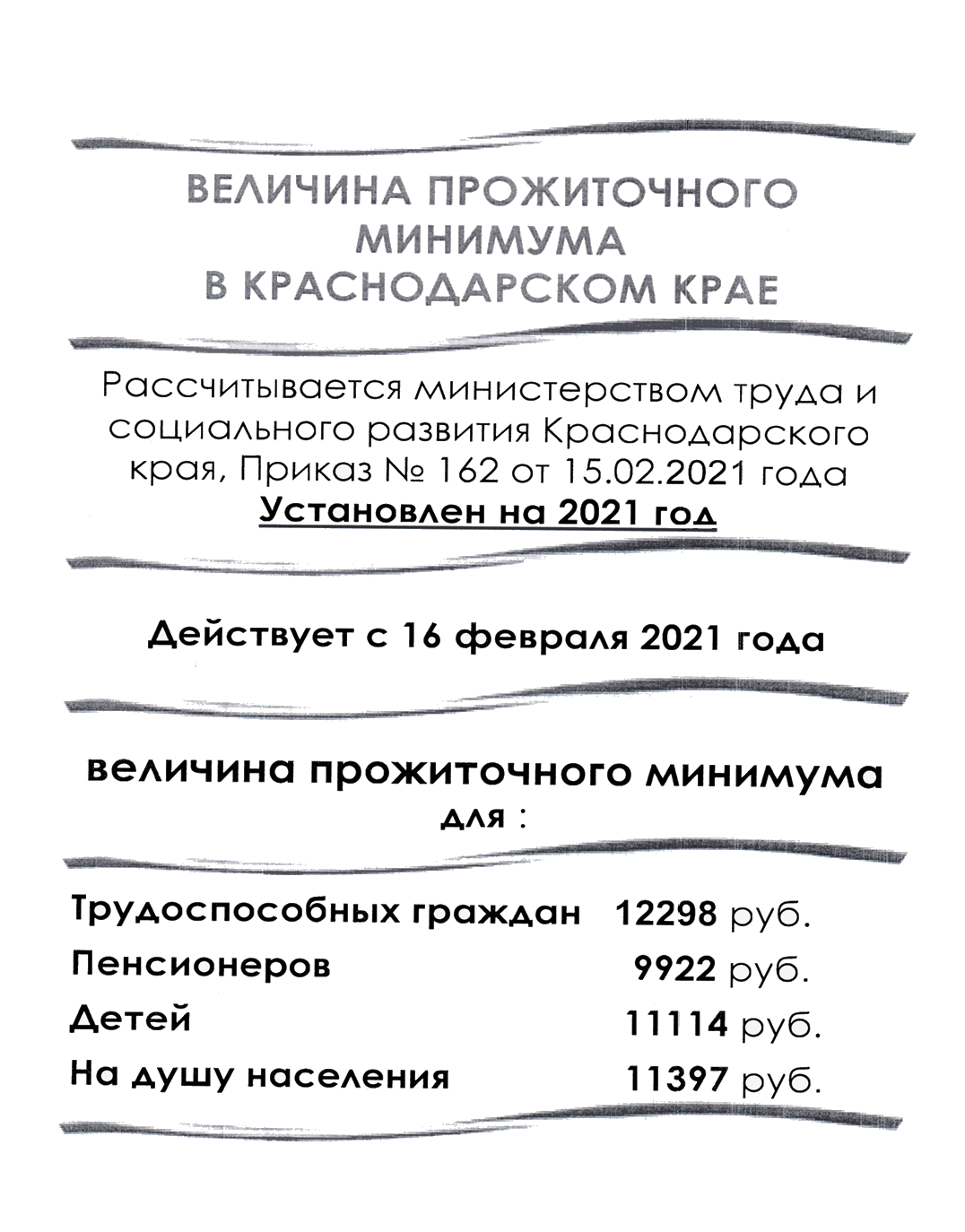 Поиск работыОсуществление индивидуальной предпринимательской деятельности (ИП)Ведение личного подсобного хозяйства (ЛПХ)Осуществление иных мероприятий, направленных на преодоление трудной жизненной ситуацииСрок заключения социального контрактане более 9 месяцевне более 12 месяцевне более 12 месяцевне более 6 месяцевРазмер выплаты12298 рублей в месяц:1 месяц с даты заключения контракта;3 месяца с даты подтверждения факта трудоустройства;оплата прохождения обучения - до 30 тыс. рублей;в период прохождения обучения - 6149 рублей в месяц (не более 3 месяцев)не более 250 тыс. рублей;оплата прохождения обучения - до 30 тыс. рублей;не более 100 тыс. рублей (единовременно или ежемесячно не менее12298 рублей в месяц);оплата прохождения обучения - до 30 тыс. рублей;12298 рублей в месяцПродолжительность выплаты4 месяцапри прохождении обучения - 7 месяцевединовременноединовременно или ежемесячно6 месяцевРезультат оказания помощизаключение гражданином трудового договора;повышение денежных доходов по истечении срока действия контрактарегистрация гражданина в налоговом органе;повышение денежных доходов по истечении срока действия контрактарегистрация гражданина в налоговом органе;повышение денежных доходов по истечении срока действия контрактапреодоление гражданином (его семьей) трудной жизненной ситуации по окончании действия контракта